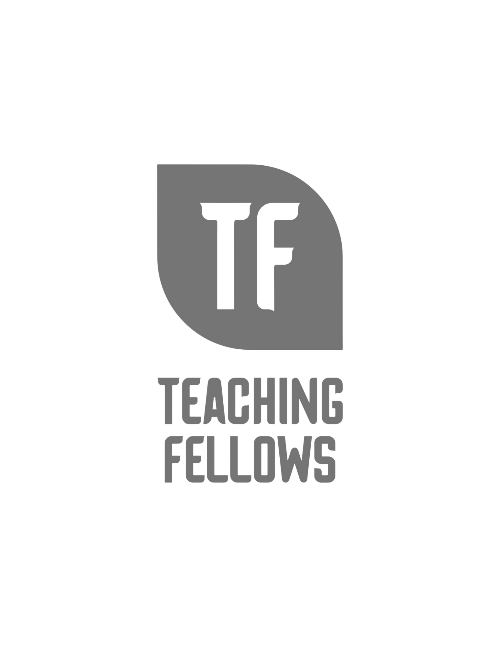 The Power of MotivationDr. Dave VawterSession Descriptor: How can we motivate ourselves and our students? How can we create and maintain enthusiasm in our classroom? How can we help our students to want to be successful not only in the classroom but in life? This interactive session will include a short discussion on the research behind motivation but quickly move into motivation techniques. Takeaways from this session will include a look at the four powerful E’s of motivation: the Power of Encouragement; the Power of Empowerment; the Power of Expectation; the Power of Emotion. This will be followed by the eight Secrets of Motivation and how they can be applied to the classroom and to future success as well. We will also take time to celebrate what we do and how important we are by celebrating each other. It is important to remember that teaching is the greatest profession and we are still important and essential to the success of our students and the community. Come share the joy.Presenter Bio: Dr. David H. Vawter has been in a classroom for over 30 years in secondary schools including one internship in administration and 17 seasons as a head coach. He then coached for six more years at Springfield Middle School. His enthusiasm for classroom teaching, teacher preparation, and helping experienced teachers improve has never declined. He has done over 850 presentations and training sessions in over 47 states and provinces. He has published works on Block Scheduling, Differentiation, ESL, and Brain compatible instruction. He trains experienced teachers and teacher candidates to work with students of poverty. He has severed as a Winthrop Faculty in Residence for two years where he spent one day a week in Sullivan Middle School. He presently serves at Teaching Fellows Director. In 2017 he was awarded the Jennifer L. Wilson Teaching Excellence Award for his work with South Carolina’s middle schools. He is Past President of the South Carolina Professors of Middle Level Education.